Freshmen Leaders in Engineering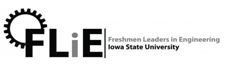 General Meeting—114 Marston HallNovember 15th, 2012, 6:00-7:00pmAnnouncements:Representative from Society of International Engineers (SIE)FLiE Exec. Team announcementsSafeFood 101 Training (see email)Open Forums with the new College of Engineering Dean candidates (see email)Important Dates:Last FLiE Meeting of the Semester: Final Professionalism Seminar with Leslie PotterThursday, November 29th, 5:00-6:00pm, 114 MarstonThe last seminar by Leslie Potter, Senior Lecturer for IMSE, covering topics such as email etiquette and professionalism in the workplaceNote the time change: will be from 5:00-6:00pm for this meetingFriday After Class (FAC) with Engineering Student Council (ESC)Friday, November 30th, 5:00-7:00pm, Pizza PitGreat way to meet the current ESC Leadership Team, hang out with other FLiE members, and eat some delicious pizza!ESC is putting it on EXCLUSIVELY for current FLiE members!FLiE Hot Chocolate FundraiserThursday, December 6th, 10am-2:00pm, near the sidewalk West of Marston HallNate (Outreach Chair) has planned for FLiE to sell hot chocolate outside Marston Hall in order to raise money for the Ames Youth and Shelter ServicesTonight’s MeetingVEISHEA co-chairs election!We will be electing the two VEISHEA co-chair positions1st Semester EvaluationsWhat did you like/dislike about FLiE this semester, how can FLiE improve, etc.FLiE Executive Contact Information:President: Austin Dorenkamp, ajd@iastate.eduVP of Committees: Joe Near, janear@iastate.eduVP of VEISHEA: TC Ringgenberg, tcringg@iastate.eduSecretary: Ashley Kohagen, akohagen@iastate.eduTreasurer: Augustine Villa, afvilla@iastate.eduCommunications Chair: Alex Wibholm, awibholm@iastate.eduEvents Chair: Amelia Medici, amedici@iastate.eduOutreach Chair: Nate Podjenski, nategpo@iastate.eduTutoring Chair: David Gardner, dwg@iastate.edu